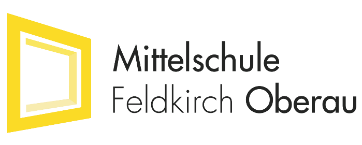 EntschuldigungMein Sohn / meine Tochter _______________________________ , Klasse ______konnte am / von __________ bis __________ nicht am Unterricht teilnehmen.Grund: ________________________________________________________________________________________________________________________________(bei Abwesenheit von mehr als einer Woche ist eine ärztliche Bestätigung vorzulegen)Er / Sie wird sich bemühen, versäumten Unterrichtsstoff und Hefteinträge selbstständig in den nächsten Tagen nachzuholen.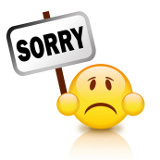 							___________________________							Unterschrift des ErziehungsberechtigtenFernbleiben vom Unterricht       			 § 9 Schulpflichtgesetz§ 9.  (2) Ein Fernbleiben von der Schule ist während der Schulzeit nur im Falle gerechtfertigter Verhinderung des Schülers zulässig.(3) Als Rechtfertigungsgründe für die Verhinderung gelten insbesondere: 1. Erkrankung des Schülers, 2. mit der Gefahr der Übertragung verbundene Erkrankungen von Hausangehörigen des Schülers, 3. Erkrankung der Eltern oder anderer Angehöriger, wenn sie der Hilfe des Schülers bedürfen, 4. außergewöhnliche Ereignisse im Leben des Schülers, in der Familie oder im Hauswesen des Schülers, 5. Ungangbarkeit des Schulweges oder schlechte Witterung, wenn die Gesundheit des Schülers dadurch gefährdet ist.(5) […] haben den Klassenlehrer (Klassenvorstand) oder den Schulleiter von jeder Verhinderung des Schülers ohne Aufschub mündlich oder schriftlich unter Angabe des Grundes zu benachrichtigen. Auf Verlangen des Schulleiters hat die Benachrichtigung jedenfalls schriftlich und bei einer länger als eine Woche dauernden Erkrankung oder Erholungsbedürftigkeit allenfalls unter Vorlage eines ärztlichen Zeugnisses zu erfolgen.(6) Im Übrigen kann die Erlaubnis zum Fernbleiben aus begründetem Anlass für einzelne Stunden bis zu einem Tag der Klassenlehrer (Klassenvorstand) und für mehrere Tage bis zu einer Woche der Schulleiter erteilen. Die Entscheidung des Klassenlehrers (Klassenvorstandes) bzw. des Schulleiters ist durch Widerspruch nicht anfechtbar. Für die Erlaubnis zu längerem Fernbleiben ist die zuständige Schulbehörde […] zuständig.